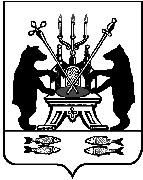 Новгородская областьАдминистрация Великого НовгородаПРОЕКТП О С Т А Н О В Л Е Н И ЕВеликий НовгородВ соответствии с Федеральным законом от 10 января 2002 г. № 7-ФЗ «Об охране окружающей среды», Постановлениями Правительства Российской Федерации от 21 декабря 2023 г. № 2239 «Об утверждении Правил выявления объектов накопленного вреда окружающей среде», от 27 декабря 2023 г. № 2323 «Об утверждении Правил организации ликвидации накопленного вреда окружающей среде» в целях реализации полномочий по выявлению, оценке и организации ликвидации объектов накопленного вреда окружающей среде  Администрация Великого Новгорода постановляет:1. Утвердить прилагаемые Правила выявления, оценки и организации ликвидации объектов накопленного вреда окружающей среде на территории муниципального образования - городского округа Великий Новгород.2. Опубликовать настоящее постановление в газете "Новгород" и разместить на официальных сайтах Администрации Великого Новгорода в сети Интернет.Проект подготовил и завизировал:Председатель комитета по управлению городским и дорожным хозяйством 	А.А. ТейдерУТВЕРЖДЕНпостановлением АдминистрацииВеликого Новгородаот               № ПРАВИЛА 
выявления, оценки и организации ликвидации объектов накопленного вреда окружающей среде на территории муниципального образования - городского округа Великий Новгород1. Общие положения1.1. Настоящие Правила разработаны в соответствии с Федеральным законом от 10 января 2002 г. № 7-ФЗ «Об охране окружающей среды», Постановлениями Правительства Российской Федерации от 21 декабря 2023 г. № 2239 «Об утверждении Правил выявления объектов накопленного вреда окружающей среде», от 27 декабря 2023 г. № 2323 «Об утверждении Правил организации ликвидации накопленного вреда окружающей среде».1.2. Настоящие Правила устанавливают порядок выявления, оценки и организации ликвидации объектов накопленного вреда окружающей среде (далее - объекты накопленного вреда), в том числе осуществления необходимых обследований, разработки и утверждения проекта ликвидации накопленного вреда (далее - проект ликвидации), состав проекта ликвидации, порядок осуществления наблюдения за ходом ликвидации накопленного вреда и выдачи заключения, указанного в пункте 7 статьи 80.3 Федерального закона "Об охране окружающей среды" (далее - заключение).2. Выявление объектов накопленного вреда окружающей среде2.1. Выявление объектов накопленного вреда применительно к территориям, расположенным в границах земельных участков, находящихся в собственности муниципального образования – городского округа Великий Новгород, осуществляется Комитетом по управлению городским и дорожным хозяйством Администрации Великого Новгорода, применительно к иным территориям - органами государственной власти Новгородской области.2.2. Выявление объектов накопленного вреда осуществляется в срок, не превышающий 60 рабочих дней со дня поступления информации, в том числе от органов государственной власти, о наличии признаков объектов накопленного вреда.При наличии обстоятельств, препятствующих проведению выявления объектов накопленного вреда в указанный срок, на основании решения высшего должностного лица Губернатора Новгородской области срок выявления объектов накопленного вреда может быть продлен, но не более чем на 12 месяцев со дня поступления информации, свидетельствующей о наличии объектов накопленного вреда.2.3. Выявление объектов накопленного вреда осуществляется путем сбора, обработки и анализа сведений о территориях, на которых в прошлом осуществлялась экономическая и иная деятельность.Сбор сведений о территориях, на которых в прошлом осуществлялась экономическая и иная деятельность, обеспечивается в том числе посредством:использования систем (методов) дистанционного наблюдения;присутствия на территории объекта накопленного вреда;визуального осмотра объекта накопленного вреда;применения специальных технических средств, имеющих функции фотосъемки, аудио- и видеозаписи, измерения, иных средств сбора или фиксации информации;запроса в органы государственной власти, Комитет по строительству и архитектуре Администрации Великого Новгорода и организации в порядке межведомственного информационного и иного взаимодействия о предоставлении информации, необходимой в соответствии с пунктом 3 статьи 80.1 Федерального закона "Об охране окружающей среды" для выявления объектов накопленного вреда, а также информации о месте нахождения объекта накопленного вреда в границах Арктической зоны Российской Федерации, центральной экологической зоны Байкальской природной территории, особо охраняемых природных территорий, а также в границах первой - шестой подзон приаэродромной территории, в границах водоохранной зоны, прибрежной защитной полосы, охранной зоны особо охраняемой природной территории (государственного природного заповедника, национального парка, природного парка, памятника природы), округа санитарной (горно-санитарной) охраны лечебно-оздоровительных местностей, курортов и природных лечебных ресурсов, зоны санитарной охраны источников питьевого и хозяйственно-бытового водоснабжения, рыбохозяйственной заповедной зоны), сведений о наличии на территории объекта накопленного вреда объектов культурного наследия, скотомогильников, полезных ископаемых, опасных производственных объектов, зарегистрированных пожаров и инцидентов;запроса в Комитет по управлению муниципальным имуществом и земельными ресурсами Администрации Великого Новгорода для предоставления информации из Единого государственного реестра недвижимости выписки об объекте недвижимости, содержащей сведения о праве собственности на объекты накопленного вреда и (или) земельные участки.2.4. Органы местного самоуправления, указанные в пункте 2.1. настоящих Правил, в срок, не превышающий 10 рабочих дней со дня завершения выявления объектов накопленного вреда, формируют свод данных, полученных в результате выявления объектов накопленного вреда, включающий:данные, предусмотренные пунктом 3 статьи 80.1 Федерального закона "Об охране окружающей среды":- место нахождения объекта накопленного вреда окружающей среде;- площадь территорий, на которых выявлен накопленный вред окружающей среде, целевое назначение земель и (или) земельных участков;- вид хозяйственной и (или) иной деятельности, в результате осуществления которой возник накопленный вред окружающей среде;- наличие объектов капитального строительства и (или) отходов производства и потребления на территориях, которые могут быть признаны объектами накопленного вреда окружающей среде;- компоненты природной среды, на которые может быть оказано негативное воздействие объекта накопленного вреда окружающей среде;- количество населения, проживающего на территории, окружающая среда на которой может быть подвержена негативному воздействию объекта накопленного вреда окружающей среде;выписку из Единого государственного реестра недвижимости об объекте недвижимости, содержащую сведения о праве собственности на объекты накопленного вреда и (или) земельные участки;данные, подтверждающие соответствие объектов накопленного вреда критериям, на основании которых территории, расположенные на них объекты капитального строительства могут быть отнесены к объектам накопленного вреда, установленным Правительством Российской Федерации в соответствии с пунктом 2 статьи 80.1 Федерального закона "Об охране окружающей среды";информацию о нахождении объекта накопленного вреда в границах Арктической зоны Российской Федерации, центральной экологической зоны Байкальской природной территории, особо охраняемых природных территорий, а также в границах первой - шестой подзон приаэродромной территории, в границах водоохранной зоны, прибрежной защитной полосы, охранной зоны особо охраняемой природной территории (государственного природного заповедника, национального парка, природного парка, памятника природы), округа санитарной (горно-санитарной) охраны лечебно-оздоровительных местностей, курортов и природных лечебных ресурсов, зоны санитарной охраны источников питьевого и хозяйственно-бытового водоснабжения, рыбохозяйственной заповедной зоны), сведения о наличии на территории объекта накопленного вреда объектов культурного наследия, скотомогильников, полезных ископаемых, опасных производственных объектов, зарегистрированных пожаров и инцидентов;иную информацию, полученную в результате выявления объектов накопленного вреда.2.5. Данные, полученные в результате выявления объектов накопленного вреда, в срок, не превышающий 5 рабочих дней со дня их формирования, направляются в Федеральную службу по надзору в сфере природопользования.2.6. В случае если по результатам выявления объектов накопленного вреда устанавливается несоответствие объектов накопленного вреда критериям, на основании которых территории, расположенные на них объекты капитального строительства могут быть отнесены к объектам накопленного вреда, установленным Правительством Российской Федерации в соответствии с пунктом 2 статьи 80.1 Федерального закона "Об охране окружающей среды", данные, полученные в результате выявления таких объектов накопленного вреда, в Федеральную службу по надзору в сфере природопользования не направляются.3. Оценка объектов накопленного вреда окружающей среде3.1. На основании данных, полученных по результатам выявления объектов накопленного вреда окружающей среде, осуществляются их обследование и оценка.Обследование и оценка объектов накопленного вреда окружающей среде осуществляются уполномоченным Правительством Российской Федерации федеральным органом исполнительной власти с привлечением подведомственных ему федеральных государственных бюджетных учреждений на основании государственного задания.4. Организация ликвидации накопленного вреда окружающей среде4.1. Ликвидация накопленного вреда осуществляется в отношении объектов накопленного вреда (далее - объект), включенных в государственный реестр объектов накопленного вреда окружающей среде.4.2. Организация ликвидации накопленного вреда применительно к территории, расположенной в границах земельных участков, находящихся в собственности муниципального образования городского округа Великий Новгород, осуществляется Комитетом по управлению городским и дорожным хозяйством Администрации Великого Новгорода, применительно к иным территориям - органами государственной власти субъектов Российской Федерации.В случаях, установленных Правительством Российской Федерации, организация ликвидации накопленного вреда осуществляется Министерством природных ресурсов и экологии Российской Федерации или подведомственными ему федеральными государственными бюджетными учреждениями, федеральными государственными казенными учреждениями.4.3. Организация ликвидации накопленного вреда включает в себя:а) проведение необходимых обследований объекта;б) разработку проекта ликвидации;в) утверждение проекта ликвидации;г) проведение ликвидации накопленного вреда.4.4. Проведение работ, указанных в подпунктах "а", "б" и "г" пункта 4.3. настоящих Правил, осуществляется лицами, определяемыми органами местного самоуправления, органами государственной власти субъектов Российской Федерации, Министерством природных ресурсов и экологии Российской Федерации или подведомственными ему федеральными государственными бюджетными учреждениями, федеральными государственными казенными учреждениями согласно полномочиям, указанным в пункте 4.2. настоящих Правил, в соответствии с законодательством Российской Федерации о контрактной системе в сфере закупок товаров, работ, услуг для обеспечения государственных и муниципальных нужд (далее соответственно - исполнитель, заказчик).4.5. Исполнитель проводит необходимые обследования объекта при разработке проекта ликвидации.4.6. Проект ликвидации должен содержать следующие разделы:а) раздел "Пояснительная записка и эколого-экономическое обоснование ликвидации накопленного вреда", включающий:описание объекта, его площадь, месторасположение, сведения о границах объекта в виде схематического изображения на кадастровом плане территории (на выписке из Единого государственного реестра недвижимости об основных характеристиках и зарегистрированных правах на объект недвижимости) или выписку из Единого государственного реестра недвижимости об основных характеристиках и зарегистрированных правах на объект недвижимости в случае, если границы объекта совпадают с границами земельного участка, а также информацию о правообладателях объекта (земельного участка, объекта капитального строительства, водного объекта);информацию о компонентах природной среды, на которые оказывает негативное воздействие объект, степень такого воздействия (наличие на территориях, на объектах капитального строительства загрязняющих веществ, в том числе радиоактивных веществ, высокотоксичных веществ, веществ, обладающих канцерогенными, мутагенными свойствами (веществ I, II классов опасности), концентрация которых превышает установленные нормативы качества окружающей среды и (или) санитарно-гигиенические нормативы, включая предельно допустимые концентрации химических веществ в водах водных объектов, атмосферном воздухе, почве);информацию о классификационных признаках (происхождение, состав, агрегатное и физическое состояние) и классе опасности отходов, расположенных на объекте;сведения о нахождении объекта в границах Арктической зоны Российской Федерации, центральной экологической зоны Байкальской природной территории, особо охраняемых природных территорий, а также в границах первой - шестой подзон приаэродромной территории, в границах водоохранной зоны, прибрежной защитной полосы, охранной зоны особо охраняемой природной территории (государственного природного заповедника, национального парка, природного парка, памятника природы), округа санитарной (горно-санитарной) охраны лечебно-оздоровительных местностей, курортов и природных лечебных ресурсов, зоны санитарной охраны источников питьевого и хозяйственно-бытового водоснабжения, рыбохозяйственной заповедной зоны;информацию о количестве населения, проживающего на территории, окружающая среда на которой может быть подвержена негативному воздействию объекта;обоснование планируемых мероприятий и наилучшие доступные технологии, а в случае их отсутствия - технологии, являющиеся экономически эффективными и не превышающими нормативы допустимого воздействия на окружающую среду;описание требований к параметрам и качественным характеристикам мероприятий по ликвидации накопленного вреда;обоснование достижения нормативов качества окружающей среды, гигиенических нормативов, обеспечения соответствия строительным нормам и правилам состояния земель по окончании работ по ликвидации накопленного вреда;б) раздел "Содержание, объемы и график ликвидации накопленного вреда", включающий:результаты обследования объекта, которое проводится в объеме, необходимом для обоснования состава мероприятий по ликвидации накопленного вреда, в том числе почвенные и иные полевые обследования, а также лабораторные исследования;состав мероприятий по ликвидации накопленного вреда в объемах, необходимых для достижения нормативов качества окружающей среды, гигиенических нормативов, обеспечения соответствия строительным нормам и правилам;последовательность и объем проведения мероприятий по ликвидации накопленного вреда;сроки проведения мероприятий по ликвидации накопленного вреда с разбивкой по этапам проведения отдельных видов работ, в том числе график ликвидации накопленного вреда (помесячный);планируемые сроки окончания сдачи работ по ликвидации накопленного вреда;порядок осуществления заказчиком контроля за выполнением работ по ликвидации накопленного вреда, а также контроля за привлечением исполнителем к выполнению контракта субподрядчиков и сроками выполнения такого контракта;в) раздел "Сметные расчеты затрат на проведение ликвидации накопленного вреда", включающий сводку затрат (при необходимости), локальные сметные расчеты, объектные сметные расчеты, сметные расчеты на отдельные виды затрат, сводный сметный расчет стоимости работ с приложением пояснительной записки.4.7. В случае если при ликвидации накопленного вреда планируется снос объектов капитального строительства, их частей, в проект ликвидации включается раздел "Проект организации работ по сносу объектов капитального строительства, их частей" (за исключением случаев необходимости сноса объектов капитального строительства, их частей для строительства, реконструкции других объектов капитального строительства), разрабатываемый в соответствии с требованиями к составу и содержанию проекта организации работ по сносу объекта капитального строительства, утвержденными постановлением Правительства Российской Федерации от 26 апреля 2019 г. N 509 "Об утверждении требований к составу и содержанию проекта организации работ по сносу объекта капитального строительства".В случае если при ликвидации накопленного вреда планируются строительство, реконструкция объектов капитального строительства, проект ликвидации приобщается к проектной документации на строительство, реконструкцию объекта капитального строительства, разрабатываемой в соответствии с Положением о составе разделов проектной документации и требованиях к их содержанию, утвержденным постановлением Правительства Российской Федерации от 16 февраля 2008 г. N 87 "О составе разделов проектной документации и требованиях к их содержанию".В случае если при ликвидации накопленного вреда планируются работы по рекультивации земель или консервации земель, в проект ликвидации включается раздел "Рекультивация (консервация) земель", который разрабатывается в соответствии с Правилами проведения рекультивации и консервации земель, утвержденными постановлением Правительства Российской Федерации от 10 июля 2018 г. N 800 "О проведении рекультивации и консервации земель".4.8. Проекты ликвидации до их утверждения подлежат:а) государственной экологической экспертизе;б) проверке достоверности определения сметной стоимости проектов ликвидации, за исключением проектов ликвидации, подлежащих государственной экспертизе проектной документации в соответствии с Градостроительным кодексом Российской Федерации в связи с планируемыми строительством, реконструкцией объектов капитального строительства, осуществляемой Федеральной службой по надзору в сфере природопользования или подведомственными ей федеральными государственными бюджетными учреждениями;в) государственной экспертизе проектной документации и результатов инженерных изысканий в случаях, установленных законодательством о градостроительной деятельности.4.9. Проект ликвидации, получивший положительные заключения необходимых государственных экспертиз и проверки достоверности определения сметной стоимости проектов ликвидации, осуществляемой Федеральной службой по надзору в сфере природопользования или подведомственными ей федеральными государственными бюджетными учреждениями, в соответствии с подпунктами "а" - "в" пункта 4.8. настоящих Правил, в течение 10 рабочих дней со дня выдачи последнего положительного заключения утверждается заказчиком.4.10. Ликвидация накопленного вреда проводится исполнителем в соответствии с проектом ликвидации, утвержденным заказчиком.4.11. Заказчик осуществляет контроль за выполнением контракта на проведение ликвидации накопленного вреда в порядке, определенном законодательством Российской Федерации о контрактной системе в сфере закупок товаров, работ, услуг для обеспечения государственных и муниципальных нужд и настоящими Правилами.4.12. Федеральная служба по надзору в сфере природопользования с привлечением представителей подведомственных федеральных государственных бюджетных учреждений - центров лабораторного анализа и технических измерений по соответствующим федеральным округам осуществляет наблюдение за ходом ликвидации накопленного вреда.Наблюдение за ходом ликвидации накопленного вреда осуществляется посредством использования систем (методов) дистанционного наблюдения, присутствия на территории объекта, применения специальных технических средств, имеющих функции фотосъемки, аудио- и видеозаписи, измерения, иных средств сбора или фиксации информации, посредством отбора и анализа проб компонентов природной среды на территории проведения ликвидации накопленного вреда, а также анализа полученной отчетности о ходе ликвидации накопленного вреда.Наблюдение за ходом ликвидации накопленного вреда осуществляется без ограничения срока его проведения.Исполнитель не вправе препятствовать осуществлению Федеральной службой по надзору в сфере природопользования с привлечением представителей подведомственных ей федеральных государственных бюджетных учреждений наблюдения за ходом ликвидации накопленного вреда.Федеральная служба по надзору в сфере природопользования и представители подведомственных ей федеральных государственных бюджетных учреждений вправе запрашивать у заказчика информацию, необходимую для осуществления наблюдения за ходом ликвидации накопленного вреда.В случае выявления фактов отступления от утвержденного проекта ликвидации Федеральная служба по надзору в сфере природопользования в течение 10 рабочих дней с момента их выявления уведомляет об этом заказчика.4.13. Заказчик в течение 30 календарных дней со дня получения уведомления от Федеральной службы по надзору в сфере природопользования обеспечивает устранение фактов отступления от утвержденного проекта ликвидации.4.14. Заказчик направляет в течение 10 рабочих дней со дня выполнения мероприятий, предусмотренных проектом ликвидации, в Федеральную службу по надзору в сфере природопользования письменное извещение о завершении ликвидации накопленного вреда.4.15. Федеральная служба по надзору в сфере природопользования в течение 30 календарных дней со дня получения извещения, указанного в пункте 4.14. настоящих Правил, готовит заключение, содержащее обоснованные выводы о выполнении мероприятий в соответствии с проектом ликвидации, которые обеспечивают устранение накопленного вреда, либо отказ в выдаче заключения с обоснованием такого отказа.4.16. Основанием для отказа в выдаче заключения является ликвидация накопленного вреда с отступлением от проекта ликвидации, утвержденного заказчиком и получившего положительные заключения, предусмотренные пунктом 18 настоящих Правил.4.17. Федеральная служба по надзору в сфере природопользования направляет заказчику заключение либо отказ в выдаче заключения в электронном виде в течение 5 рабочих дней со дня утверждения заключения или со дня отказа в его выдаче.4.18. После устранения причин отказа в выдаче заключения заказчик направляет в Федеральную службу по надзору в сфере природопользования документы, подтверждающие устранение причин отказа в выдаче заключения.4.19. Федеральная служба по надзору в сфере природопользования в течение 30 календарных дней со дня получения документов, указанных в пункте 4.18. настоящих Правил, готовит заключение либо отказ в выдаче заключения с обоснованием такого отказа.4.20. Объект считается ликвидированным при наличии заключения.4.21. Акт о приемке ликвидации накопленного вреда на объекте подписывается заказчиком и исполнителем в течение 5 рабочих дней со дня поступления заключения.4.22. Акт о приемке ликвидации накопленного вреда на объекте и заключение направляются заказчиком в Министерство природных ресурсов и экологии Российской Федерации для исключения объекта из государственного реестра объектов накопленного вреда окружающей среде, за исключением случаев, когда заказчиком организации ликвидации накопленного вреда является Министерство природных ресурсов и экологии Российской Федерации.___№ Об утверждении Правил выявления, оценки и организации ликвидации объектов накопленного вреда окружающей среде на территории муниципального образования - городского округа Великий Новгород